Publicado en Madrid el 15/03/2019 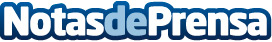 GarantiPlus y Mitsubishi Motors unen fuerzas en el sector del automóvilUn día histórico en la industria de la automoción en México, GarantiPlus y Mitsubishi Motors unen fuerzas en el sector del automóvilDatos de contacto:RobertoNota de prensa publicada en: https://www.notasdeprensa.es/garantiplus-y-mitsubishi-motors-unen-fuerzas Categorias: Internacional Automovilismo Recursos humanos Industria Automotriz http://www.notasdeprensa.es